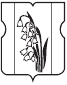 АДМИНИСТРАЦИЯМУНИЦИПАЛЬНОГО ОКРУГА КУРКИНОРАСПОРЯЖЕНИЕ____________ № ___________	 О признании утратившим силу постановления администрации муниципального округа Куркино от 27.12.2018 № 181 "Об утверждении порядка  осуществления внутреннего финансового контроля и порядка осуществления внутреннего финансового аудита в администрации муниципального округа Куркино"	В целях приведения нормативных правовых актов администрации муниципального округа Куркино в соответствие с действующим законодательством Российской Федерации администрация муниципального округа Куркино постановляет:	1.Признать утратившим силу постановление администрации муниципального округа Куркино от 27.12.2018 № 181 "Об утверждении порядка  осуществления внутреннего финансового контроля и порядка осуществления внутреннего финансового аудита в администрации муниципального округа Куркино".	2.Опубликовать настоящее постановление в бюллетене "Московский муниципальный вестник".	3.Контроль за выполнением настоящего постановления возложить на главу администрации муниципального округа Куркино Григорьеву Н.А. Глава администрации муниципального округа Куркино	        	                                 Н.А. Григорьева. 